MAIN MEALS - £5.50 (including squash and ice-cream)First pick:Sausages, Battered Chicken, Battered Cod,  Grilled Ham and Egg, Mozzarella Pizza (V),  Tomato Pasta (V) (VG)Second pick: (V) (VG)Fries, Mash.Third pick: (V) (VG)Mixed Veg, Baked Beans, Peas, Sweetcorn, Salad.Baby Bowls – FREE (V)A bowl of mash and gravy.COMPLIMENTARY DESSERT:2 scoops of ice-cream.  Raspberry, Strawberry, Vanilla, Chocolate.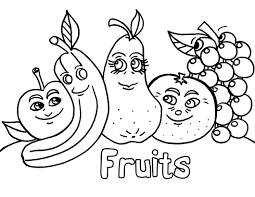 